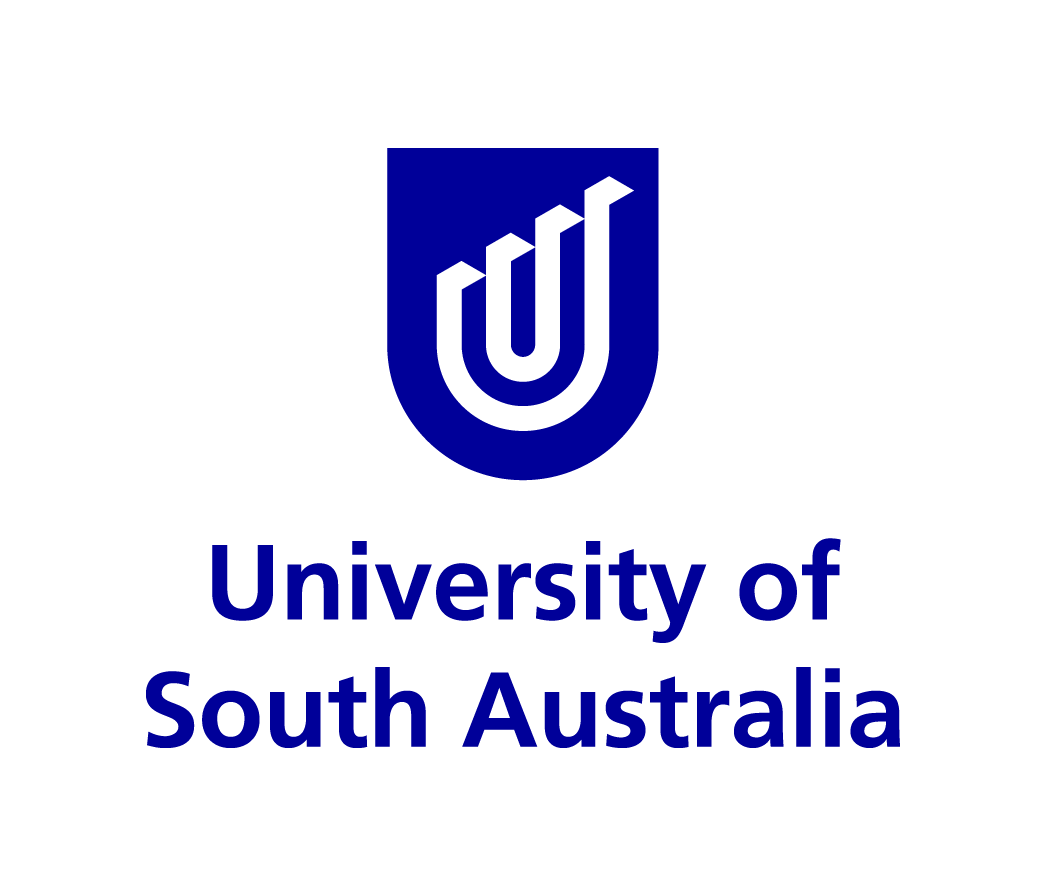 Sir Terry Pratchett Memorial Scholarship2017 Expression of Interest Form(For commencement as soon as possible)Closing date: 5.00pm ACST Friday 26 May, 2017Applicants should familiarise themselves with the following;Eligibility for the Terry Pratchett Memorial ScholarshipSir Terry Pratchett’s legacyEntry and eligibility requirements to study the Masters by Research Program (MMRD)Please complete and email this form and all relevant documentation to:Dr Steve Brock Executive Officer to the Deputy Vice Chancellor and Vice President: External Relations and Strategic ProjectsSteve.brock@unisa.edu.au All applicants will receive formal notification of the outcome of their application via email.   Supporting Documentation:Please send the following documentation to support your Expression of Interest application;one page CVacademic transcriptAPPLICANT DETAILSAPPLICANT DETAILSTitleFamily/Last NameFirst/Given NameOther/Middle NameName as it appears on official documentationDate of BirthGenderProgram to apply forMasters by ResearchProgram CodeMMRDMeet the entry and eligibility requirements to study the MMRD at UniSA?Yes/NoE-mail addressPhone numberAPPLICATION DETAILSAPPLICATION DETAILSTitle of project:Project Description*no more than 500 words.Project Description*no more than 500 words.How does your project relate to Sir Terry Pratchett’s legacy?*no more than 100 words.How does your project relate to Sir Terry Pratchett’s legacy?*no more than 100 words.